Seminář z fyzikyPředpokládaný vyučující: prof. Šimánková, prof. Beránek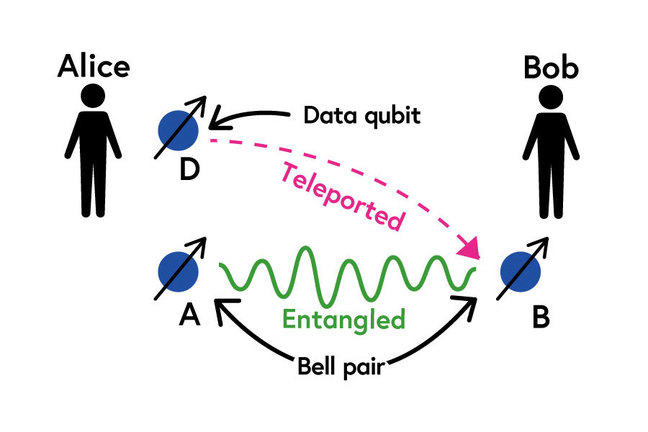 Seminář z fyziky připraví na vysokoškolské studium oborů, které ve svém sylabu obsahují kurz fyziky. Důraz je spíše kladen více na pochopení konceptů než počítání příkladů. Student se s vyučujícím domluví na požadavcích úspěšného splnění semináře a obsahu jeho samostatné práce.Obsah semináře:Mechanika a teoretická mechanikajak popsat hmotu v prostoru a její pohyb?, popis stavu tělesa energiíTermika a termodynamikaživot je o výměně energie, teplota je pohyb molekul, entropie jako směr časuElektřina a magnetismusproč držíme pohromadě? magnetismus je od elektřiny neoddělitelnýOptikavše, co vidíme, jsou jen vlny o různé délceSpeciální teorie relativityjak cestovat do budoucnosti? vaše mladší dvojče může být starší jak vyKvantová fyzikaexistujeme, když nás nikdo nepozoruje? můžeme změnit minulost?Obecná teorie relativity a kosmologiehmota zakřivuje časoprostor, ve kterém žijeme, jak svět začal a skončí?Kvantová teorie pole a teorie strunje naše existence důsledkem vysoce energetických kmitů?Statistická fyzikaco je to vlastně entropie? jak se energie přerozděluje?Magnetohydrodynamikajak fyzikálně zkoumat Slunce nebo laboratorní plazma? Fyzika tenkých vrstev a nanomateriálůjak vytvořit efektivnější solární panely? jsou polymery budoucnost nanotechnologií?Hodnocení: průběžné testy, projekty 